Zakład Gospodarki Komunalnej Spółka z o.o. ul. Pocztowa 2, 89-410 Więcbork tel: 52 389 70 10 / 52 389 71 78 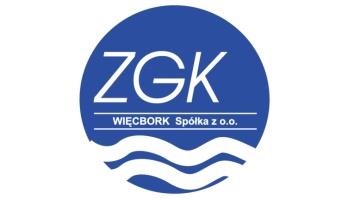 zgkwiecbork@op.pl www.zgkwiecbork.pl Zgoda na przetwarzanie informacji oraz wykorzystanie danych teleadresowych  w celach informacyjnych do przesyłania komunikatów SMS oraz otrzymywania faktur drogą elektroniczną. Wyrażam zgodę i upoważniam, Zakład Gospodarki Komunalnej Sp. z o.o. w Więcborku, z siedzibą  przy ulicy Pocztowej 2 w Więcborku do przesyłania alarmowych komunikatów poprzez wiadomości SMS  przy każdorazowym incydencie, awarii lub pracach konserwacyjnych sieci wodociągowych lub  kanalizacyjnych  oraz  o  anomaliach  pogodowych  na  numer  telefonu  klienta  oraz/lub  adres  poczty elektronicznej. Wyrażam zgodę na otrzymywanie faktur w formie elektronicznej zgodnie z Rozporządzeniem Ministra Finansów  z dnia 17 grudnia 2010 r. w sprawie przesyłania faktur w formie elektronicznej, zasad ich przechowywania oraz trybu udostępniania organowi podatkowemu lub organowi kontroli skarbowej (Dz. U. z 2010 r. nr 249, poz. 1661). Jednocześnie wskazuję podany wyżej adres e-mail jako środek komunikacji elektronicznej  umożliwiający  mi  zapoznanie  się  z  treścią  przesyłanych  na  ten  adres  faktur  w  formie elektronicznej. Podstawą prawną do przesyłania faktur w formie elektronicznej jest Rozporządzenie Ministra Finansów  z dnia 17 grudnia 2010 r. w sprawie przesyłania faktur w formie elektronicznej, zasad ich przechowywania oraz trybu udostępniania organowi podatkowemu lub organowi kontroli skarbowej (Dz. U. z 2010 r. nr 249, poz. 1661). Formatem faktury w formie elektronicznej jest PDF (Portable Document Format). Niniejsza akceptacja nie wyłącza prawa Sprzedawcy do wystawiania i przesyłania faktur w formie papierowej. Faktura w formie elektronicznej będzie dostarczana do Klienta za pośrednictwem poczty elektronicznej  z adresu e-mail: zgkwiecbork@op.pl, agata@zgkwiecbork.pl, magda@zgkwiecbork.pl Klient  zobowiązany  jest  do  przechowywania  wystawionych  faktur  w  dowolny  sposób  zapewniający autentyczność ich pochodzenia, integralność treści i czytelność tych faktur, łatwość ich odszukania oraz bezzwłoczny dostęp do faktur organowi podatkowemu lub organowi kontroli skarbowej. Zmiana  adresu  e-mail, na który będą przesyłane faktury wymaga powiadomienia wystawcy w formie pisemnej.   W  przypadku  braku  powiadomienia  przez  Klienta  o  zmianie  adresu  e-mail  korespondencja kierowana na dotychczasowy adres jest uważana za prawidłowo doręczoną. Klient w każdej chwili może zrezygnować z otrzymywania faktur w formie elektronicznej. Rezygnacja taka wymaga powiadomienia Sprzedawcy w formie pisemnej lub elektronicznej. W sprawie zgłoszeń stanów wodomierzy, awarii wodomierzowych proszę kontaktować się z numerem:  52 389 71 78. Wyrażam  zgodę  na  przetwarzanie  moich  danych  osobowych  dla  potrzeb  niezbędnych  do  realizacji  i funkcjonowania systemu (zgodnie z Ustawą z dnia 25.05.2018 roku o Ochronie  Danych  Osobowych;  dalej RODO). Wszelkie informacje na temat przetwarzania danych osobowych oraz treść klauzuli informacyjnej znajduje się na stronie Internetowej Sprzedawcy tj. www.zgkwiecbork.pl, zakładka: RODO. ………………………………………………… (data i czytelny podpis Klienta) Imię i nazwisko/ nazwa firmy Adres Miejscowość Telefon E-mail 